CADENA ALIMENTICIA DE LOS ANIMALES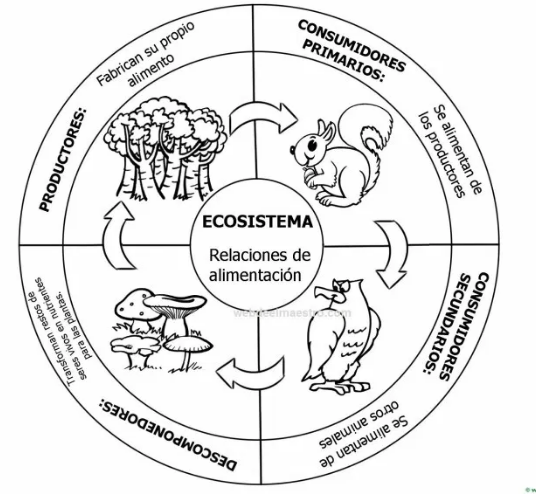 Escribe una cadena alimenticia diferente a la que vez en la imagen.Colorea la imagen y repasa el tema visto en clase.